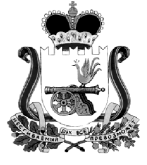 СОВЕТ ДЕПУТАТОВХИСЛАВИСКОГО ГОРОДСКОГО ПОСЕЛЕНИЯ ХИСЛАВИЧСКОГО РАЙОНА СМОЛЕНСКОЙ ОБЛАСТИРЕШЕНИЕот 29.11.2018 г.                                                                                                     №142Об избрании оргкомитета по проведению публичных слушаний по проекту Правил благоустройства территории муниципального образования Хиславичское городское поселение Хиславичского района Смоленской областиЗаслушав информацию Главы муниципального образования Хиславичского городского поселения Хиславичского района Смоленской области О.Б. Маханек, согласно Устава Хиславичского городского поселения Хиславичского района Смоленской области, в соответствии с Регламентом Совета депутатов Хиславичского городского поселения Хиславичского района Смоленской области и согласно Положения о порядке организации и проведения публичных слушаний в Хиславичском городском поселении Хиславичского района Смоленской области, Совет депутатов Хиславичского городского поселения Хиславичского района Смоленской области РЕШИЛ1.Создать организационный комитет для проведения публичных слушаний по проекту Правил благоустройства территории муниципального образования Хиславичское городское поселение Хиславичского района Смоленской области: О.Б.Маханек – председатель орг.комитета,А.А.Волоцуев – депутат,Т.И.Королева– депутат,И.Ю.Фигурова – нач.отдела по городу2.Настоящее решение разместить на сайте Администрации муниципального образования «Хиславичский район» Смоленской области http://hislav.admin-smolensk.ru.Глава муниципального образованияХиславичского городского поселенияХиславичского района Смоленской области                                                 О.Б.Маханек